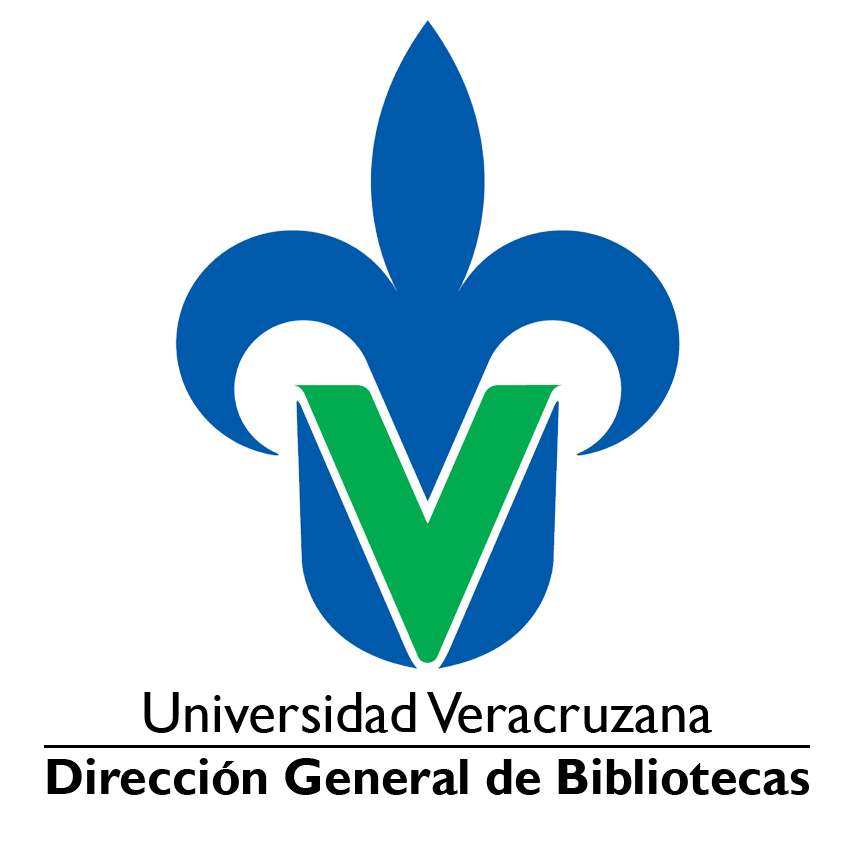 Identificación del documento y autorAutorización  de la publicación de la versión electrónica del documentoA través de este medio autorizo a la  Dirección General de Bibliotecas a publicar la versión electrónica de este documento para su difusión en Internet.Los autores renuncian a recibir emolumento alguno por la publicación, distribución, comunicación pública del documento.Tipo formato del documento:Fecha de entrega:  Nombre del autor:Facultad:Título de la obra:Tipo de documentoTipo de documentoTipo de documentoTipo de documentoTesis:Libro: (      )Reporte de investigación:Otro:(      )Tesis:Libro: (      )Reporte de investigación:Otro:(      )Temas del trabajo recepcional: (palabras clave de 5 términos):PDF:   (      )Word:    (      )Otro, especifique: